Parenting Plan Discussion TemplateMy commitment to our child(ren)...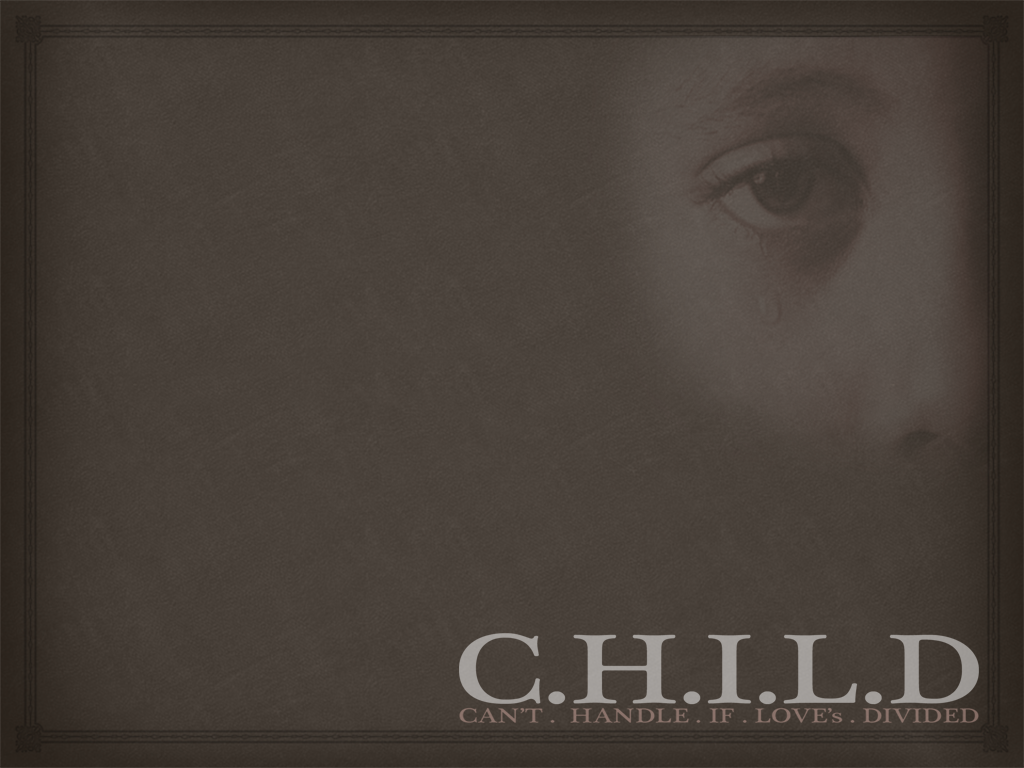 to be our child(ren)’sFATHER / MOTHER  FOREVER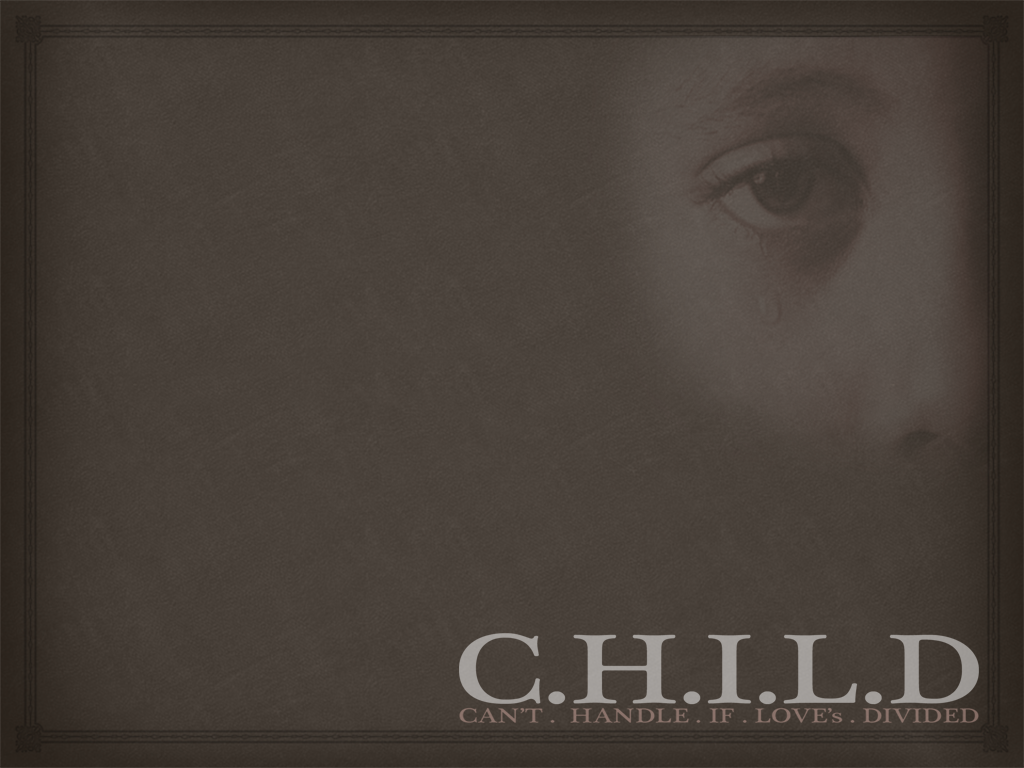 When my spouse and I divorce, I will feel a sense of loss, which will also be felt by our children.  I need to take into consideration my physical, emotional and mental well being.  At the same time, I need to help our child(ren) cope with the loss and sadness.  I am a responsible parent.  I will continue to address our child(ren)’s needs and welfare.I CAN HELP TO REDUCE THE IMPACT OF DIVORCE ON OUR CHILD(REN) BY:Understanding their emotional turbulence.Helping them make changes and adjustments arising from our divorce.Giving them moral support and encouragement.Responding to their questions and giving them adequate answers to their queries.I NEED TO WORK ON A PARENTING PLAN FOR OUR CHILD(REN)’S BEST INTERESTIt is important that as I go through the divorce process, I also consider the interests and welfare of our child(ren).  Our child(ren) need the continuous support and love from both their FATHER and MOTHER for them to grow into happy, healthy and responsible adults.Through the parenting plan provided by the Syariah Court, the other parent and I are able to work out an amicable parenting plan for our child(ren) aged below 18 years.  I need to continue to care for our child(ren) after our divorce.  I am our child(ren)’s parent forever.Note from the Syariah CourtYou do not need a lawyer to prepare the parenting plan.  You are encouraged to do it in consultation with your child(ren)’s other parent.  If you need someone to help facilitate your preparation, the Syariah Court’s marriage counselling agencies are available to assist.  Please cooperate with the marriage counsellors as they bring you into this journey of putting your child(ren)’s interest a priority.  It is not the responsibility of the marriage counsellors to prepare the parenting plan for you.  They are there to help facilitate and provide you with clarifications where needed.To find out more about our divorce procedures, please log on to www.syariahcourt.gov.sg.I,  							am the FATHER / MOTHER [delete accordingly] of: [refers to children from your current marriage][Please include more lines if you have more than 8 children from your current marriage.]I HAVE INFORMED OUR CHILD(REN) OF OUR PLAN TO DIVORCE  Yes				 NoMy reason/s for not informing our child(ren) is/are: [Can tick more than 1 answer] 	Our child(ren) should only know until after our divorce is confirmed. 	Our child(ren) do not need to know about the divorce.  It does not concern them. 	I don’t feel comfortable talking to our child(ren) about the divorce.  Our child(ren) will find out one day. 	I did not want the divorce.  Since the other parent initiated it, he/she should be the one telling our child(ren). 	It’s normal for children to see their parents argue and fight.  They are used to the arguments and fights. 	I feel bad about arguing and fighting in front of our child(ren).  Our arguments and fights have made our child(ren) unhappy.  	Our child(ren) will overcome their sadness. 	Our child(ren) need to know that their FATHER / MOTHER has caused the arguments and fights.If we divorce, there will be changes to the following:IN THE EVENT OF A DIVORCE AND IF I AM NOT THE CUSTODIAL PARENT, MY PLAN TO VISIT OUR CHILD(REN) IS AS FOLLOWS:IN THE EVENT OF A DIVORCE, I PLAN TO BE INVOLVED IN MAKING DECISIONS FOR OUR CHILD(REN), IF I AM NOT THE PARENT GIVEN THE CARE AND CONTROL Yes		 NoMy reason for saying NO: 																																	I CONTRIBUTE TOWARDS MY CHILD(REN)’S MAINTENANCEAfter divorce, I agree to share information on our child(ren) with my ex-spouse, e.g.  school, health, welfare, etc. Yes				 NoMy reason for saying NO is 																																	I agree to attend our child(ren)’s school activities. Yes				 NoMy reason for saying NO is 																																	I agree to discuss with my ex-spouse amicably on our child(ren)’s issues. Yes				 NoMy reason for saying NO is 																																	I agree to provide my ex-spouse with my contact details after our divorce. Yes				 NoMy reason for saying NO is 																																	I agree not to fight with my ex-spouse in front of our child(ren). Yes				 NoMy reason for saying NO is 																																	I agree not to share negative statements about my ex-spouse with our child(ren). Yes				 NoMy reason for saying NO is 																																	I agree that in at any time when I am unable to care for our child(ren), I will work with my ex-spouse to care for our child(ren) . Yes				 NoMy reason for saying NO is 																																	I agree to work with my ex-spouse on consistent parenting and disciplining styles. Yes				 NoMy reason for saying NO is 																																	I agree to revisit this parenting plan when situations change. Yes				 NoMy reason for saying NO is 																																	Generally, these are the questions that occur frequently in the minds of children whose parents are facing divorce:Story from the video screened at the C.H.I.L.D seminar organised by the Syariah Court on 27 May 2014 based on a real life story.When did your parents start fighting?I was 5 years old when I first saw my parents fight.  They fought over money and gambling.  I was ashamed because each time I stepped out of my house my neighbours asked me what happened.  They must have heard my parents’ fight.  My parents threw things in front of me and my siblings.  When they hurt each other, they hurt us too.  I feel the PAIN!Did you talk to anyone about this?How was I to tell anyone that my parents were divorcing.  Not everyone could understand.   Anyway, I felt ashamed to tell anyone what is going on in my family.   My brother has been in jail for 2 years.  I feel pain and neglected.  No one ever listens to how I feel, what I say and no one listens to what my heart says.  With my parents divorcing, I just don’t know how to cope with my life.I did think of committing suicide.  I was so stressed.  No one advised me on what I can do with my life.   My teacher then referred me for counselling.  That was the first time I was able to talk to anyone about my feelings and emotions.Were your studies affected?My studies were affected.  My prelims were all below 40.  My dream was to be a nurse and a singer.  Look at me now.  I am neither a nurse nor a singer.  I threw my dreams away to take care of my younger siblings.At 4am I had to feed my 3-month old brother.   At 5.30am I prepared for school.  After school, I didn’t feel like going home.  I felt lonely.  There was nothing called family to me anymore.So what can I do with my life?  No dreams and no money to support my siblings.  I envy other children.  They are cheerful and playful with their siblings and parents.  Look at what my parents have done to us!What is your view of a family?Family is not all about money.  Family is all about love, respect, sharing and responsibilities towards each other.What is your wish?I don’t expect money.  I just need love from my parents.  Love from parents is not something you can get from another person.   Love from parents can never be replaced by anyone.That’s all I want.  I don’t need a life like my friends’- a comfortable life, a meaningful life.  All I want is a bright future that can take care of my parents and siblings.  That’s all I want.ContentsPageFor the best interest of our child(ren)3My commitment to our child(ren)5About me6Breaking the news to our child(ren)9Our child(ren)’s living arrangement11Our child(ren)’s care and school arrangement12My visitation plan15My involvement in decision making for our child(ren)17Our child(ren)’s enrichment programme18Our child(ren)’s health care19Our financial commitment to our child(ren)20We will communicate with each other about our child(ren)22How to communicate with our child(ren) about our divorce24We can learn from Rina’s story 29If our marriage cannot be salvaged, it becomes imperative to keep our child(ren)’s interests paramount.I will continue not to be driven by negative emotions and make our child(ren) victims to our continuous fights.I bear the ultimate responsibility as our child(ren)’s parent to help the Court focus its attention on our child(ren)’s best interest.It is unacceptable that after the divorce one parent should be erased from our child(ren)’s lives.We love our child(ren) and would want our child(ren) to have the best care and control.  Our divorce is not our child(ren)’s fault.We have the responsibility to ensure that our child(ren)’s recognition, respect and love of the other parent be preserved and nurtured.We agree that we should not allow our child(ren) to erase either parent from their lives.  We will encourage and facilitate our child(ren) to have a continuous relationship with both parents and families from both sides.Our divorce cannot alter the fact that we are the FATHER or MOTHER of our child(ren).  We will avoid fighting in front of our child(ren).  We will not use our child(ren) to deliver messages to the other parent.We promise not to influence our child(ren) to stay away from the other parent.  It sows hatred and breaks family bonds, which are incongruous with the Islamic principles of maintaining good relations (silaturrahim) and enjoining others to do good.  We will not use our child(ren) to hurt the other parent.  We will not say negative things of the other parent in front of our child(ren).We will provide the Court with relevant and material facts to enable the Court to make a decision that is in the best interest of our child(ren).SignatureSignatureSignatureDateDateBirthorderChild(ren)’s name(Only for children below 18 years)Date of birthDate of birthIdentification No. (e.g. BC, NRIC)12345678MY LIVING ARRANGEMENTI am now staying with my spouse and children ...Post-divorce, I plan to stay with my child(ren) ... 	Yes 	NoThe reason why I said No is  														 	Yes 	NoThe reason why I said No is  														I am now staying at a ...Post-divorce, I will be staying at ... 	Purchased house / flat 	Rented house / flat 	Rented room 	Relative’s / friend’s housePlease specify : 										 	OthersPlease specify : 										 	Purchased house / flat 	Rented house / flat 	Rented room 	Relative’s / friend’s housePlease specify : 										 	OthersPlease specify : 										MY CURRENT EMPLOYMENTMY CURRENT EMPLOYMENTMY CURRENT EMPLOYMENTI am working Yes		 NoMy reason for not working is 														My monthly incomeI work full / part-time Full-time	 Part-timeI work on shifts Yes		 NoMy working hours are as follows:Monday 	From 		 to 		Tuesday	From 		 to 		Wednesday	 From 		 to 		Thursday	From 		 to 		Friday	From  		 to 			Saturday	From 	 	 to 		Sunday	From  		 to 		Public holidays	From 		 to 		I have other work arrangementsPlease specify : 																						I travel overseas for my work Yes		 NoMy travelling frequency is as follows: Weekly		 days per week Fortnightly		 days per 2 weeks Monthly		 days per month Bimonthly		 days per 2 months Quarterly		 days per 3 months Half yearly		 days per 6 months Yearly		 days per 12 monthsOur child(ren) have the right to know that we are divorcing and the changes that will impact them personally.  This will help our child(ren) to be better prepared so as to allay their sense of confusion and fear.Our child(ren) do not require the reasons for our divorce.  But our child(ren) need to know that they are not the reason for our divorce.  The divorce is a problem between the parents.MY CHILD(REN) WITNESSED MY ARGUMENTS AND FIGHTS WITH THEIR OTHER PARENT Yes				 NoMY FEELINGS WHEN I KNOW THAT OUR CHILD(REN) WITNESSED OUR ARGUMENTS AND FIGHTS [Can tick more than 1 answer]Children who are left to their own imagination will conjure up their own conclusions which may adversely impact their views on themselves and family.  I can assist to calm our child(ren)’s feelings by giving our child(ren) clarification suitable to our child(ren)’s age group.I THINK OUR CHILD(REN) KNOW THAT THEIR FATHER AND MOTHER ARE PLANNING TO DIVORCE ALTHOUGH I HAVE NOT SPOKEN TO THEM ABOUT IT Yes				 NoMy reason for thinking that way is  																				It is important for our child(ren) to know that they will be facing various practical issues following our divorce.  Our child(ren) will probably have to move to a new place, change school and receive less school pocket money.Our child(ren) are currently staying with After our divorce, our child(ren) will be staying with  	Both parents 	Maternal grandparents 	Paternal grandparentsMaternal relativePlease specify : 								Paternal relativePlease specify : 								 	In institutionPlease specify : 								 	OthersPlease specify : 								 	MeThe other parent 	Maternal grandparents 	Paternal grandparentsMaternal relativePlease specify : 								Paternal relativePlease specify : 								 	In institutionPlease specify : 								 	OthersPlease specify : 								Parents are a mirror for their children. Children will be confused by negative feelings that parents show towards each other.  As parents, I will not encourage our child(ren) to take sides.Parents who are able to accept the reality of the divorce themselves and know how to control their feelings well are better able to assist their children in facing the divorce.Current arrangementPost-divorce arrangementOUR CHILD(REN) ARE NOT IN SCHOOLOUR CHILD(REN) ARE NOT IN SCHOOLThe reason why our child(ren) are not in school is 														Our child(ren) are in a child care centre Yes			 NoIf your answer is YES, please share on the following:Our child(ren) is sent to the child care centre by [State relationship]Our child(ren) is fetched from the child care centre by (State relationship)Our child(ren) is looked after by (state relationship)The reason why our child(ren) will not be in school is 														Our child(ren) will be in a child care centre Yes			 NoIf your answer is YES, please share on the following:Our child(ren) will be sent to the child care centre by [State relationship]Our child(ren) will be fetched from the child care centre by [State relationship]Our child(ren) will be looked after by [State relationship]OUR CHILD(REN) ARE IN SCHOOLOUR CHILD(REN) ARE IN SCHOOL Morning session	 Afternoon session					(state relationship) sends our child(ren) to school.					(state relationship) fetches our child(ren) from school.					(state relationship) cares for our child(ren) before / after school.					(state relationship) supervises our child(ren) in his/her studies.					(state relationship) attends our child(ren)’s Parents-Teachers meeting. Morning session	 Afternoon session					(state relationship) will send our child(ren) to school.					(state relationship) will fetch our child(ren) from school.					(state relationship) will care for our child(ren) before / after school.					(state relationship) supervises our child(ren) in his/her studies.					(state relationship) will attend our child(ren)’s Parents-Teachers meeting.Babysitter Yes	 NoChild care centre Yes	 NoSchool Yes	 NoStudent care centre Yes	 NoMadrasah Yes	 NoEnrichment programmes Yes	 NoThe change will be convenient for our child(ren) Yes		 No[Please elaborate on the reasons] 																																	I have plans to help our child(ren) overcome the inconveniences. Yes		 No[Please elaborate on your answer.  If YES, what are your plans?  If NO, when will you be thinking about it?] 																																					Our child(ren)’s emotional development will improve if given the right atmosphere and conditions for them to bond.  We will give our child(ren)opportunities to spend time with both parents.  This is to allow our child(ren)’s emotional development to be fully realized, although both parents are divorced.I want to be given access to be with my children:I want to be given access to be with my children: Yes[Please state reason]  										 No[Please state reason]  										I want to be with my children as follows: Monday	From 		 to 	 Tuesday	From 		 to 	 Wednesday From 	 to 	 Thursday	From	 	 to 	 Friday	From 	 to 	 Saturday	From 	 to 	 Sunday	From 	 to 	 Holidays	From 	 to 	 Aidil Fitri	From 	 to 	 Aidil Adha	From 	 to 	 Birthday	From 	 to 		(for child) Others	From 	 to 	     Please specify : 												Current arrangement for our child(ren)’s enrichment programmePost-divorce arrangement for our child(ren)’s enrichment programmeOur child(ren) are attending the following programmes?  [You can tick more than 1] Madrasah		 Quran reading  Music		 Dance  Tuition		 Swimming  Others (please specify)The arrangements to send and fetch our child(ren) are as follows:  [State relationship] Madrasah 				 Quran reading 			 Music 				 Dance 				 Tuition 				 Swimming 				 Others 				Our child(ren) will be attending the following programmes?  [You can tick more than 1] Madrasah		 Quran reading  Music		 Dance  Tuition		 Swimming  Others (please specify)The arrangements to send and fetch our children will be as follows:  [State relationship] Madrasah 				 Quran reading 			 Music 				 Dance 				 Tuition 				 Swimming 				 Others 				Current health care arrangementPost-divorce health care arrangementOur child(ren) have special medical problem Yes			 NoIf YES, please elaborate:Our child(ren) have special medical problem Yes			 NoIf YES, please elaborate:					(state relationship) sends our child(ren) to the doctor when they are ill.					(state relationship) sends our child(ren) for their medical appointments.					(state relationship) monitors / feeds our child(ren) medicine when they are ill.					(state relationship) takes care of our child(ren) when they are ill and cannot attend child care centre or school.					(state relationship) fetches our child(ren) from the child care centre or school when we are informed of our child(ren)’s ill health.					(state relationship) will send our child(ren) to the doctor when they are ill.					(state relationship) will send our child(ren) for their medical appointments.					(state relationship) will monitor / feed our child(ren) medicine when they are ill.					(state relationship) will take care of our child(ren) when they are ill and cannot attend child care centre or school.					(state relationship) will fetch our child(ren) from the child care centre or school when we are informed of our child(ren)’s ill health.Our child(ren) cannot live without food, clothes, shelter and other basic needs.  Our child(ren) cannot attain full potential without our care, dedication and love. My child(ren) are not in schoolMy child(ren) are not in schoolMy child(ren) are not in schoolItemsCurrent monthly contributionsPost-divorce monthly contributionsBabysitter$		$		Child care centre$		$		Milk$		$		Diapers$		$		Food$		$		Playgroup $		$		Enrichment programme$		$		Medical (including hospitalisation)$		$		Outings / leisure$		$		Insurance$		$		My child(ren) are in schoolMy child(ren) are in schoolMy child(ren) are in schoolItemsCurrent contributionsPost-divorce contributionsSchool fees $		$		Other school expenses (e.g. stationery, excursions, etc.)$		$		Transport$		$		Food$		$		Tuition$		$		Student care service$		$		Outings / leisure$		$		Madrasah / Quran reading$		$		Enrichment classes (e.g. piano, music, dance, swimming, etc.)$		$		Medical (including hospitalisation)$		$		Insurance$		$		Others (please specify)$		$		